APPENDIX H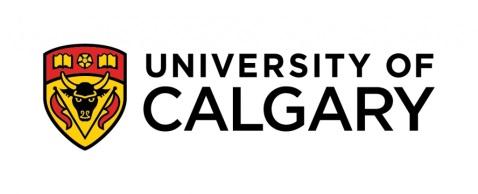 Worksite Hazards Associated with UniversityInfrastructure/SettingProject:Project Location:Prime Contractor:HazardExistsMay ExistDoes Not ExistCommentsAsbestosLead PaintPCB’sConfined and Restricted SpacesEnergized ElectricalBuried Serviceselectricalnatural gasWater/sewageVehicle TrafficHazardous MaterialschemicalbiologicalradiationNoiseOther HazardsPrepared by:(University of Calgary)Name                                                            Signature DateReceived by:(Contractor)Name  SignatureDate